Announcing …Colorado Center for the Blind Walk-in Clinic	When: 	This Friday, May 14, 2021 from 10:00 a.m. to 3:00 p.m.	Where: 	Colorado Center for the Blind (in the parking lot)	2233 West Shepperd Ave	Littleton, CO  80120We are excited to host a COVID-19 vaccination clinic this Friday along with our partners. It’s a walk-in clinic, meaning no registration. It doesn’t get any easier than that!The Second Dose clinic will be scheduled for Friday, June 11, 2021 at the same time.We can also provide second vaccines at the clinic this Friday, May 14th to those who have received their first Moderna vaccine at least 28 days before.Call and let us know!There’s no need to register, but we would appreciate it if you would call the center at (303) 778-1130 by Thursday afternoon and let us know if you plan to come. This will help us ensure we will have the right number of doses of the vaccine available!If you have any questions, please feel free to call Maria Guardiola at (720)-471-1125 or email her at mguardiola@ccdconline.orgYou can also call Maureen Nietfeld at CCB (3030) 778-1130 or email mnietfeld@cocenter.orgThis clinic is brought to you by the partnership of Vive Wellness, the Colorado Center for the Blind, St. Benedict’s Health and Healing Ministry, and the Colorado Cross-Disability Coalition.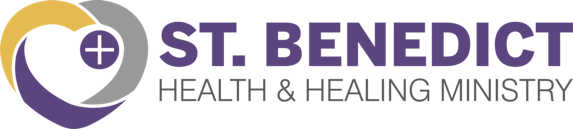 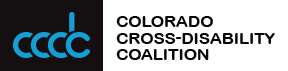 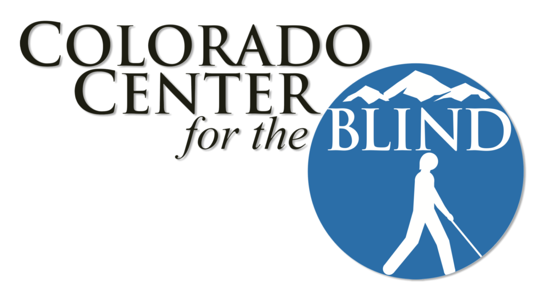 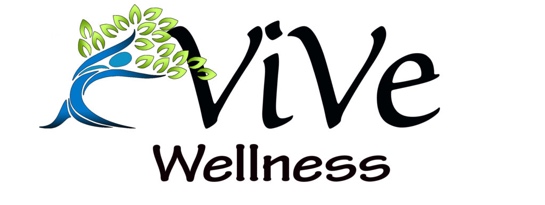 